Intramural Sports T-Shirt Design Contest2012 Spring SeasonName: __________________________Campus ID # ____________________Mailing Address: ________________________________________________ Cell Phone Number: _________________Email Address: __________________ Intramural Sports is searching for creative designs for its Championship T-shirts for Spring 2012. Submit your ideas and win a free Championship T-Shirt and a $40 Intramural deposit waiver, which can be used for Intramural Registration. Not an artist or a techie for computer work, no problem! Submit your design concept (drawings and non-digital art acceptable) to win. Participants must be currently enrolled at UMBC.Design Specifications

Main DesignT-shirt can be any color you choose!
Maximum of 12" wide by 12" high. Maximum number of colors is 4. Main design may be on front or back or sleeve.

Supporting Design
Maximum of 4" wide by 4" high (exceptions must be approved). Maximum number of colors is 2. Printed on reverse side of shirt.Artwork must include one of the following: Intramural Champion, IM Champ, or anything else that denotes Intramural Champion. Slogans and catch phrases are permissible; however, they cannot infringe on Copy Rights nor can they be derogatory. UMBC Staff will have final say on acceptability. Artwork must be sports related, but should not focus on only one specific sport. Artwork should not include any dates or years (for example: 2010, 2010-2011, etc.) 
Athletics Logo UsageThe LOGO below is the approved intramurals LOGO: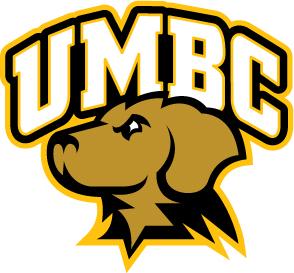 Prohibited Design Elements
Caricatures of the UMBC Retriever in any form are PROHIBITED.
Similarities to other non-UMBC trademarked designs is prohibited.No profanity or graphic images will be allowed

Design Format
Digital art is preferred. Vector art as created in programs such as Corel Draw or Adobe Illustrator are preferred.
Hand drawn or other design formats will be accepted as design concepts.Sports offered in the SpringThese are the sports that will be offered in the spring semesters and the winners of these sports will be receiving the championship t-shirts.Indoor/Outdoor Dodgeball			Outdoor Flag FootballIndoor/Outdoor 5 on 5 Basketball 	Indoor/Outdoor PowderpuffIndoor/Outdoor Volleyball			Outdoor KickballIndoor Wiffleball				5K Shamrock Run/Mud RunBasketball Shooting Contest		UMBC Cup

Contest Deadline
Entries will be accepted until 5 p.m. on January 3. Entries can be sent to erical@umbc.edu; or drop-off at The RAC, Room 321 c/o Erica Lloyd. The Intramural Sports program reserves the right to edit the final design.You do not have to use the template below if you do not want to.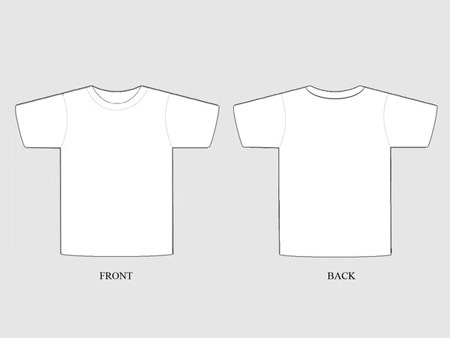 INTRAMURAL SPORTS T-SHIRT DESIGN COMPETITION